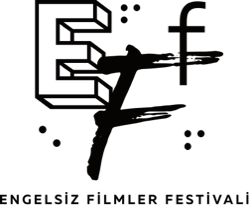 ENGELSİZ FİLMLER FESTİVALİ’DEN DOKUZUNCU YILINDA KISA FİLM YARIŞMASI Puruli Kültür Sanat tarafından 11-17 Ekim 2021 tarihleri arasında çevrim içi ve fiziksel gösterimler ile dokuzuncu kez düzenlenecek olan Engelsiz Filmler Festivali, programına eklediği yeni bölümler ve uluslararası bir Kısa Film Yarışması ile sinemaseverlere yenilenmiş ve zengin bir program sunmaya hazırlanıyor. Bu yıl ilk defa gerçekleştirilecek Kısa Film Yarışması Festival’in bu sene sinemaseverlere sunacağı yeniliklerinden biri olacak.Kısa Film Yarışması’na Son Başvuru: 10 Temmuz 2021Festival kapsamında kısa filmlerin tanıtımı ve dolaşımı ile; seyirci, genç yönetmenler ve sinema profesyonelleri arasında diyalog kurulmasını sağlamak amacıyla bu yıl ilk kez gerçekleştirilecek olan Kısa Film Yarışması, tema kısıtlaması olmaksızın kurmaca ve animasyon türünde tüm dünyadan kısa filmlerin başvurusuna açık olacak.Süresi 20 dakikayı aşmayan 2020 ve 2021 yapımı kısa filmlerin kabul edildiği yarışmaya filmfreeway.com üzerinden 10 Temmuz 2021'e kadar başvurulabilecek. Finale kalarak Festival programında yer alacak filmler ise 2 Ağustos 2021 tarihinde açıklanarak En İyi Film, En İyi Yönetmen ve En İyi Senaryo ödülleri için jürinin karşısına çıkacak. Festival izleyicileri ise verdikleri oylarla Seyirci Özel Ödülü’nün sahibini belirleyecekler.Tüm film gösterimleri ve diğer yan etkinliklerin sesli betimleme ve ayrıntılı altyazı seçenekleri ile erişilebilir olarak takip edilebileceği Engelsiz Filmler Festivali hakkında ayrıntılı bilgiye www.engelsizfestival.com adresinden ulaşılabilir. Festival kapsamında gerçekleştirilecek Kısa Film Yarışması’na başvurular ise filmfreeway.com üzerinden 10 Temmuz 2021’e kadar yapılabilir.instagram.com/engelsizfestival/facebook.com/engelsizfestival/twitter.com/engelsizfffilmfreeway.com/AccessibleFilmFestivalDetaylı Bilgi ve Görsel İçin: Berk Şenözberksenoz@zbiletisim.com 0546 266 51 44